2015 - 2016  RidgeGear Dates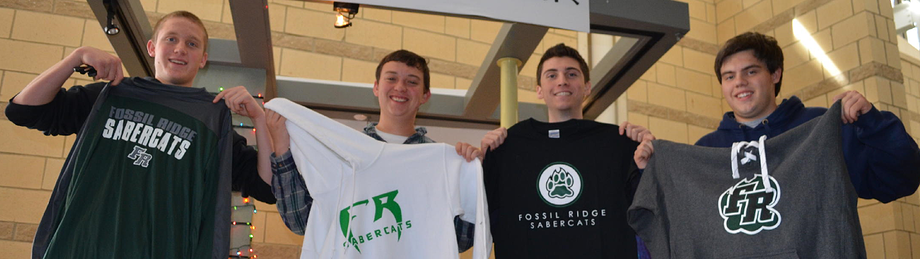 RidgeGear is available to purchase at our kiosk on the dates listed below.  You can also order RidgeGear at http://frhsdeca.wix.com/ridgegearAugust 10		Senior and Junior Registration (8am - 3pm Commons)August 11 		Sophomore Registration (8am - 3pm Commons)August 12		Freshmen Registration (8am - 3pm Commons)August 21		Color Dance (6pm-10pm Courtyard)August 31		Back-to-School Night (5pm-9pm Commons)September 22	Home Volleyball Game (5pm - 8pm Gym)September 29	Home Volleyball Game (5pm - 8pm Gym)October 6 		Parent Teacher Conferences (4pm-8pm Gym)October 8		Home Volleyball Game (5pm - 8pm Gym)October 15	Home Volleyball Game (5pm - 8pm Gym)December		Home Boys Basketball GameDecember 17	Holiday Sale (1pm - 5pm)January		Home Boys Basketball Game January 20 	Curriculum Fair (4pm-8pm Commons)February		Home Boys Basketball GameFebruary		Home Boys Basketball GameFebruary 24	Registration Q&A (6pm-8pm PAC)March 3 		Parent Teacher Conferences (4pm-8pm Gym)May 18		Scholarship Breakfast (6am - 9am Commons)